В калейдоскопе школьной жизни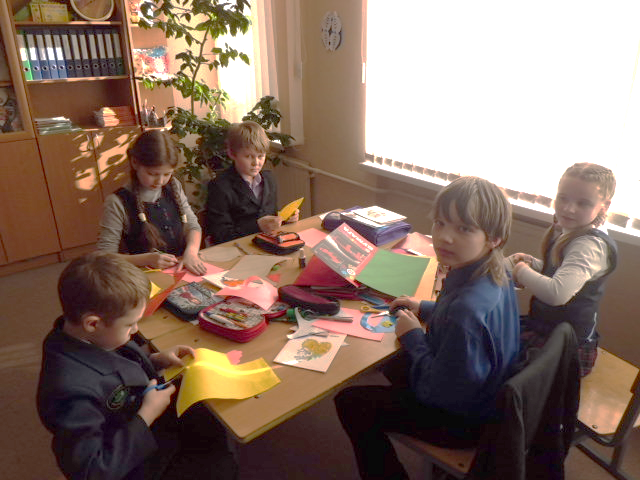 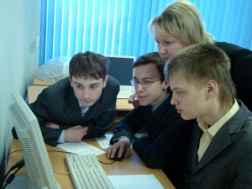 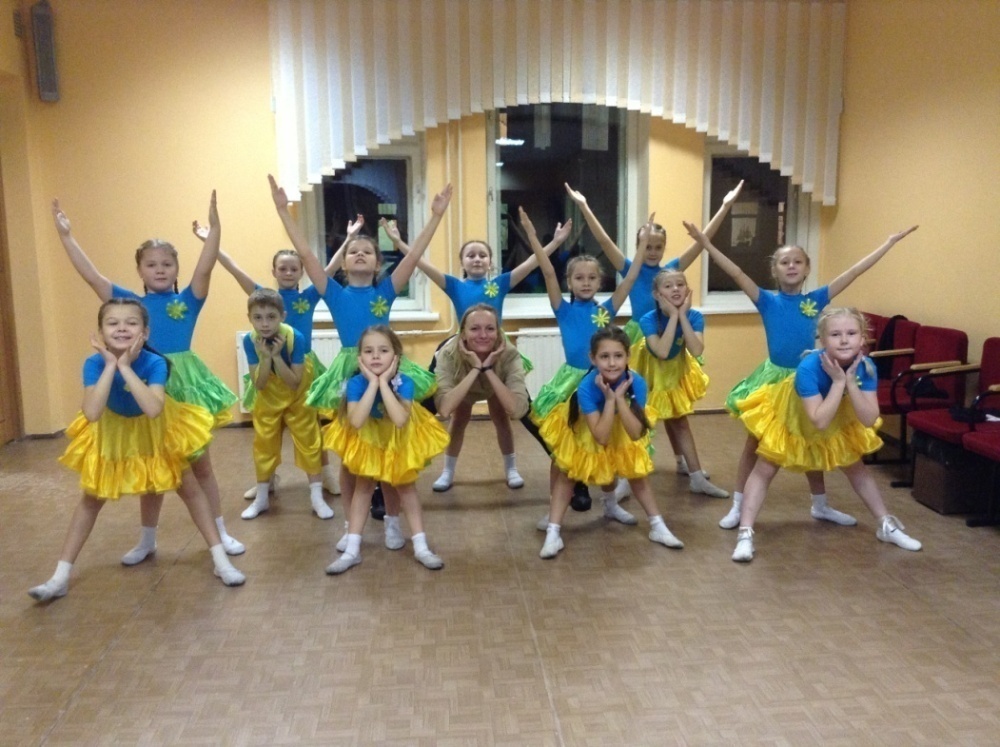 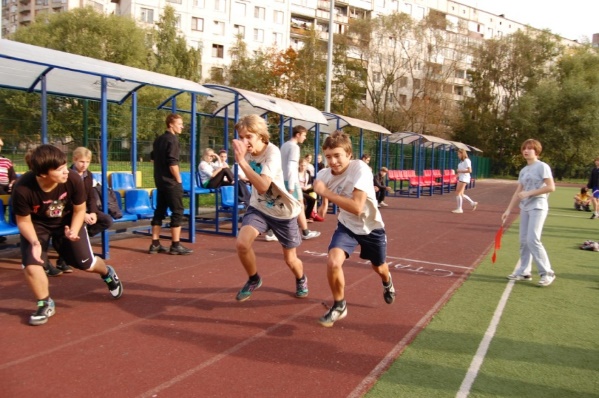 Гимназия – трижды победитель конкурса лучших образовательных учреждений РФ ПНП «Образование»: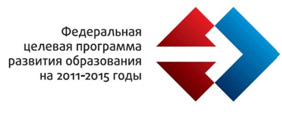 2007 г. – проект Программы развития гимназии;2009 г. – инновационный проект обновления образовательной программы «Создание многомерного развивающего образовательного пространства ОУ для повышения качества образования»;2014 г. – проект инновационной образовательной программы «Резонанс». 		В 2013 году гимназия в числе восемнадцати петербургских школ вошла в перечень 500 лучших школ России. По количеству победителей и призеров Всероссийской олимпиады школьников гимназия заняла 9 место в рейтинге образовательных учреждений Санкт-Петербурга. Опытно-экспериментальная деятельность гимназии в 2014–2015 учебном году проводится по двум направлениям:– в составе Федеральной стажировочной площадки: гимназия входит в кластер 5-ти общеобразовательных учреждений Невского района (323,328,528,574,639) и ИМЦ Невского района;– в режиме районной экспериментальной площадки по проекту «Организация эффективной системы электронного документооборота средствами современной информационно-коммуникационной среды образовательного учреждения», 2013–2015 гг.Городская опытно-экспериментальная площадка «Модель высокотехнологичной среды ОУ», 2010-2013 гг.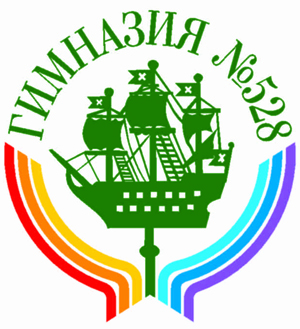  Федеральная стажировочная площадкаГосударственное бюджетное общеобразовательное учреждение ГИМНАЗИЯ № 528Невского района Санкт-Петербурга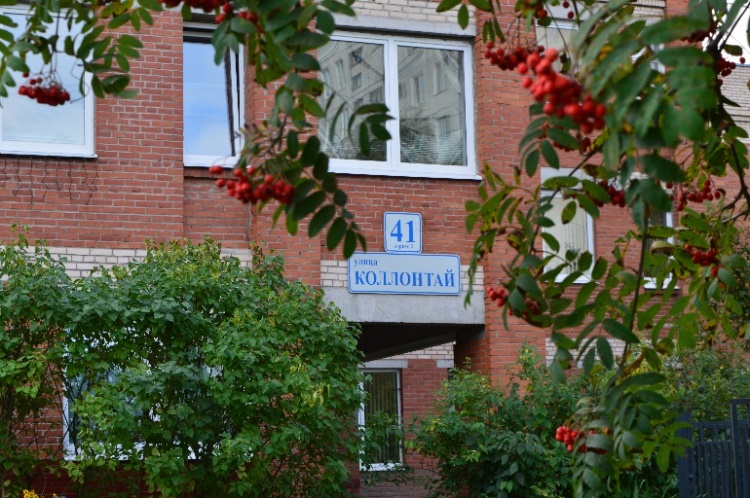 СеминарИнновационная инфраструктура ОУкак ресурс обеспечения нового качества образования в условиях  концептуальных изменений в системе образования РФ193312, Санкт-Петербург,ул. Коллонтай, 41, корп. 2Тел./факс (812) 417-29-01 /(812) 589-53-73Е-mail school528spb@yandex.ruАдрес сайта http://school528.spb.ru30 января 2015 г.Программа семинара10.00   Актовый зал гимназии1. Концертная программа «Петербург – город нашего детства»2. «Вас приглашает гимназия № 528».Приветственное слово директора гимназии Ненаховой Елены Николаевны10.30 Экскурсия в школьный музей Фабрикова Ирина Викторовна, заместитель директора по ВР, учитель истории10.55   Открытые уроки «Ступени мастерства»Начальная школаУрок технологии. 1 класс. Каб. 121. Алексеенко Юлия Гавриловна, учитель начальных классовУрок математики. 1 класс. Каб. 117. Иванова Елена Николаевна, учитель начальных классовУрок русского языка. 2 класс. Каб. 213. Егорова Наталья Геннадьевна, учитель начальных классовУрок математики. 2 класс. Каб. 217. Васильева Татьяна Владимировна, учитель начальных классовУрок окружающего мира. 3 класс. Каб. 113. Коробченко Юлия Леонидовна, учитель начальных классовУрок русского языка. 4 класс. Каб. 319. Коваль Мария Александровна, учитель начальных классовОсновная школаУрок английского языка. 7 класс. Каб. 119. Ольховская Ирина Николаевна, учитель английского языкаУрок алгебры. 8 класс. Каб. 315. Грибова Ирина Рудольфовна, методист, учитель математикиУрок истории. 8 класс. Каб. 315. Василенко Наталья Дмитриевна, учитель историиУрок английского языка. 8 класс. Каб. 119. Хасина Марина Моисеевна, методист, учитель английского языкаСтаршая школаУрок географии. 9 класс. Каб. 202. Вордомаева Светлана Владимировна, учитель географииУрок обществознания. 9 класс. Каб. 309. Головачева Елена Владимировна, учитель истории и обществознанияУрок истории. 10 класс. Каб. 303. Блинова Юлия Сергеевна, учитель русского языка и литературыУрок литературы. 11 класс. Каб. 109. Зверева Любовь Николаевна, методист, учитель русского языка и литературы12.00    Обед12.30    Экскурсия по школе13.00    Круглый стол (каб. 205)В работе круглого стола принимают участие:Директор гимназии Ненахова Елена Николаевна, Депутат Муниципального Совета муниципального образования МО Оккервиль Санкт-Петербурга, Заслуженный учитель РФ, Почётный работник общего образования РФПанкратьева Татьяна Васильевна, зам. директора по УВРЛевкович Юлия Викторовна, зам. директора по УВРСвиридова Светлана Алексеевна, зам. директора по начальной школе, учитель начальных классовФабрикова Ирина Викторовна, заместитель директора по ВР, учитель историиТихомиров Александр Николаевич, зам. директора по УВР, учитель информатикиМаркина Ирина Владимировна, методист экспериментальной площадки, учитель информатикиПодобед Наталья Николаевна, заведующий ОДОД, методист, учитель русского языка Старчикова Татьяна Васильевна, заведующий библиотекойАлексеенко Юлия Гавриловна, методист, учитель начальных классов Зверева Любовь Николаевна, методист, учитель русского языка и литературыГрибова Ирина Рудольфовна, методист, учитель математикиХасина Марина Моисеевна методист, учитель английского языкаМатериалы открытых мероприятий гимназии можно скачать на сайте гимназии http://school528.spb.ru Раздел «Научно-методическая работа» --> «Опытно-экспериментальная работа» Кадровый составРаспределение педагогов по квалификацииРаспределение педагогов по возрастуОтделение дополнительного образования детейНаполняемость групп по направленностям